АДМИНИСТРАЦИЯСЕЛЬСКОГО ПОСЕЛЕНИЯ КРАСНЫЙ ЯРМУНИЦИПАЛЬНОГО РАЙОНА КРАСНОЯРСКИЙСАМАРСКОЙ ОБЛАСТИПОСТАНОВЛЕНИЕот «22» апреля 2019 года № 80Об ограничении движения транспортных средств по улице Дзержинского, Никонова с. Белозерки.   	  В связи с проведением 08.05.2019 г. с 21 ч. 00 мин. на центральной площади с. Белозерки мероприятия, посвященного празднованию 74 годовщины Дня Победы в целях соблюдения безопасности дорожного движения, Администрация сельского поселения Красный Яр муниципального района Красноярский Самарской области постановляет:                                                На период подготовки и проведения мероприятия 08 мая 2019 года с 19 ч. 00 мин. до окончания мероприятия, перекрыть движение транспортных средств по ул. Дзержинского от д. 42 до д. 21, ул. Никонова от д.21 сторону ул. Дзержинского.  Опубликовать настоящее Постановление в газете «Красноярские Новости», «Планета Красный Яр» и разместить в сети Интернет на официальном сайте: http//kryarposelenie.ru.   Настоящее постановление вступает в силу с момента официального опубликования. Глава сельского поселения Красный Ярмуниципального района КрасноярскийСамарской области                                                                               А.Г. Бушов    Исп. Демченков   8(84657) 2-21-59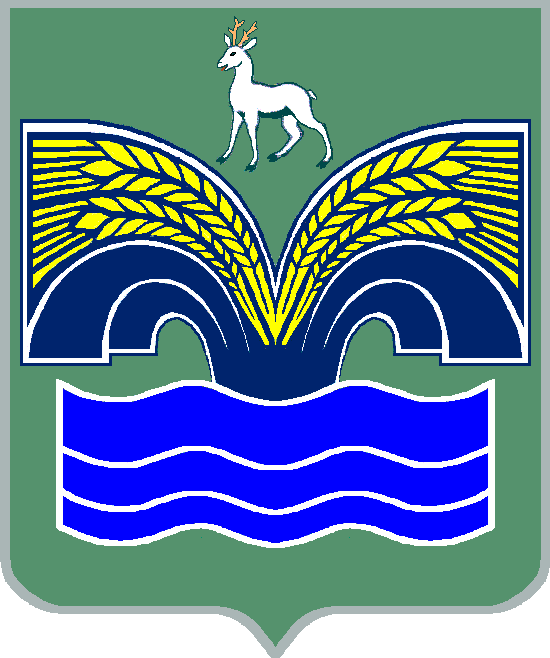 